VoorwoordDeze bundel geeft aan waar je het komende jaar aan gaat werken op het gebied van Nederlands. In leerjaar 2 wordt het examen Nederlands 3f afgenomen. Dit examen bevat de onderdelen: lezen, luisteren, schrijven, spreken en gesprek voeren.Dit jaar en in leerjaar twee bereid jij je voor op dit examen. Dit doe je door te oefenen voor de niveau 3f doelen, die vastgesteld zijn. Deze bundel geeft aan hoe je dit kunt aanpakken. Natuurlijk heb je zelf ook de mogelijkheid om op je eigen manier aan de doelen te werken. Veel succes!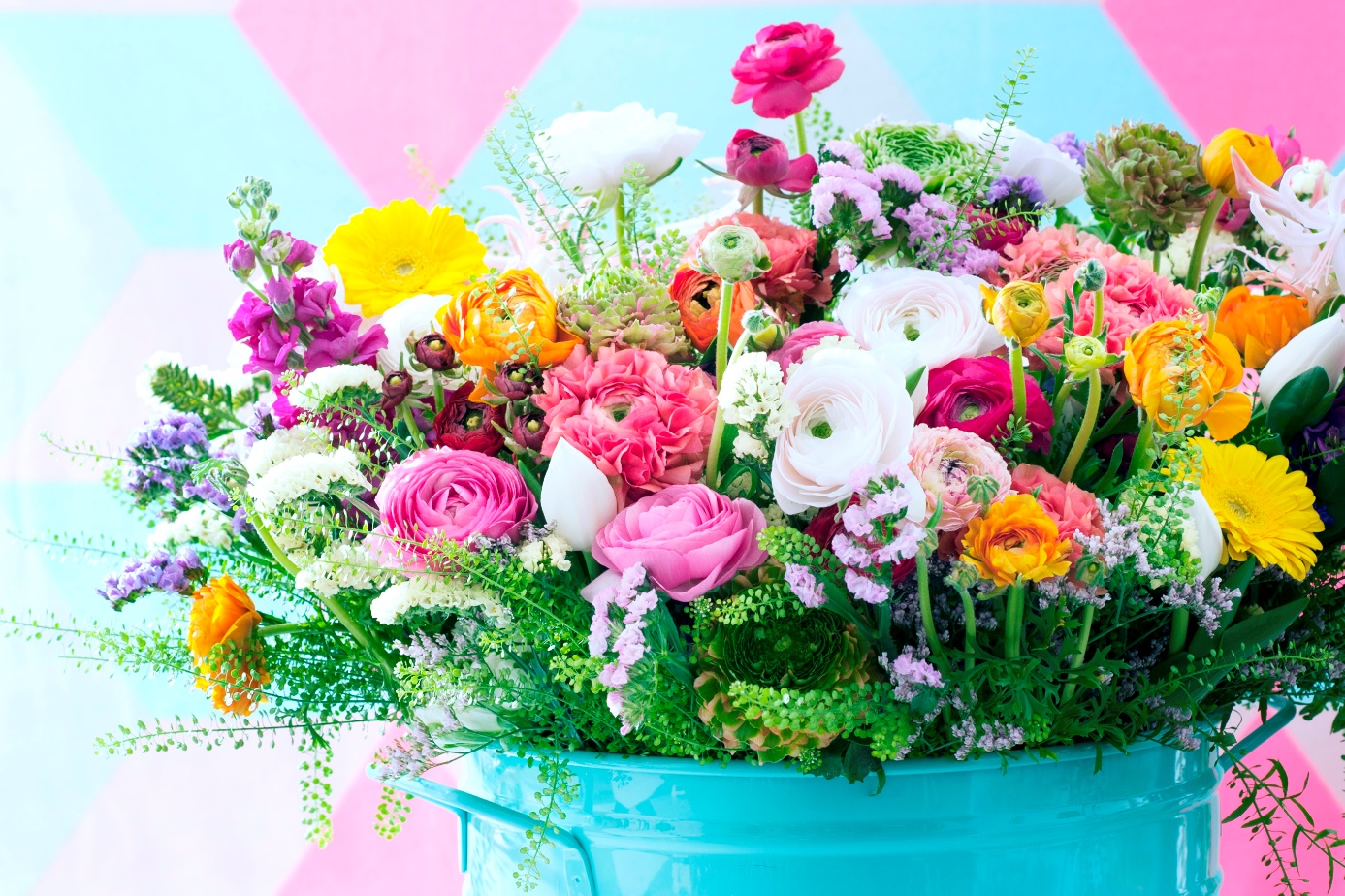 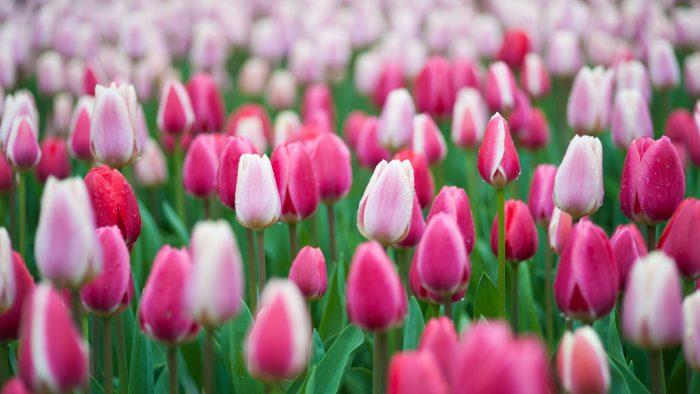 InleidingVoor je ligt de bundel Nederlands waar je dit jaar uit gaat werken. Deze bundel vertelt je wat er dit jaar van je verwacht wordt op het gebied van Nederlands.Nederlands bestaat uit een aantal onderdelen. Toetsen, namelijk 
Toets lezen,
Toets luisteren
Toets schrijven
Toets sprekenPortfolio,
 waarin je reflecteert op je vooruitgang bij het behalen van de doelen.je geeft aan welke opdrachten je hebt gemaakt en wat je ervan geleerd hebt. Je reflecteert op je eigen ontwikkeling en ziet waar je nog aan moet werken en welke doelen je al behaald hebt.Opdrachten
Je maakt voor Nederlands opdrachten. Je werkt soms individueel aan opdrachten, soms in tweetallen of in groepen. Er zijn opdrachten die voor iedereen gelden, er zijn keuzeopdrachten en er zijn opdrachten die je uit de digitale leeromgeving maakt. Soms kan de docent je adviseren om opdrachten uit digitale omgeving te maken als voorbereiding op de toets of om extra te oefenen. Als je zelf een goed idee hebt om aan een bepaald doel te werken, overleg dan met je docent of je die opdracht kunt doen. Alle opdrachten verwerk je in je portfolio. We werken met de methode Nu Nederlands 3F deel A en B en dan de onlineomgeving, daarnaast werken we met ander materiaal dat aansluit op de IBS-en en de praktijk. 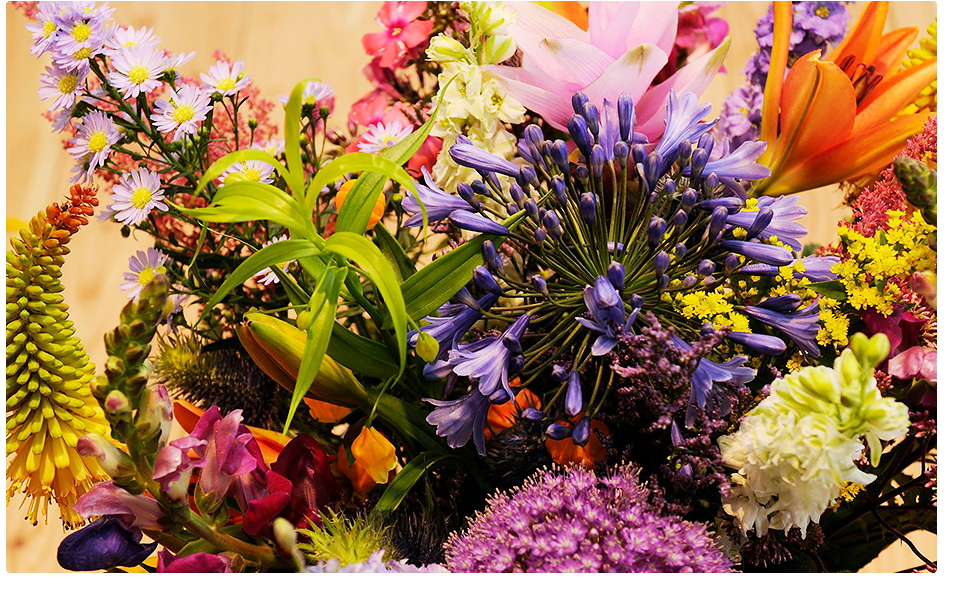 PortfolioOm aan te tonen dat je werkt aan je doelen en voortgang boekt, leg je jouw ontwikkeling en voortgang vast in je portfolio. Je portfolio is een document waarin jij aangeeft waar je staat aan het begin van het jaar, waar je aan gaat werken, hoe je dat gedaan hebt en waar je staat aan het eind van het jaar. Je geeft aan welke feedback je op opdrachten hebt ontvangen en wat je daarvan geleerd hebt. Aan welke doelen moet je werken, hoe g je dat doen en is het doel behaald? Welke doelen pak je volgend jaar op? Je reflecteert op je eigen voortgang.Inhoud:Voorblad met je naam en klas en het vak. InleidingInhoudsopgaveBronvermelding van de artikelen en dergelijke die je gebruikt hebt. Beschrijving van de opdrachten met daarbij:Je reflectie op de opdracht en jouw rol daarin.Welk doel wilde je met deze opdracht oefenen?Is het doel behaald?De feedback van klasgenoten en eventueel van de docent op de opdracht.Hoe heb je deze feedback verwerkt en wat heb je ervan geleerd?Hoe ga je verder nog aan je doel werken, mits dit nodig is?Reflectie op je ontwikkeling van begin tot eind schooljaar.De doelen waar je volgend jaar nog aan wilt werken.Conclusie 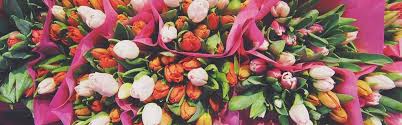 OpdrachtenJe maakt voor Nederlands onderstaande opdrachten of de opdrachten uit de digitale omgeving. Soms kan de docent je adviseren om opdrachten uit digitale omgeving te maken als voorbereiding op de toets of om extra te oefenen. Als je zelf een goed idee hebt voor een opdracht om aan een bepaald doel te werken, overleg dan met je docent of je die opdracht kunt doen. Alle opdrachten verwerk je in je portfolio. 2.1 	Periode 12.1.1.	 Lezen en Luisteren2.1.1.1.	VakliteratuurKijk op je stageadres naar alle e-mail, teksten, gebruiksaanwijzingen, instructies, formulieren, brieven, vakliteratuur advertenties, folders, website en dergelijke, waar je mee te maken krijgt als bloemist, die je moet lezen, beantwoorden, invullen en dergelijke. Kijk eens op de website van de Kamer van Koophandel, belastingdienst en gemeente. Is daar informatie te vinden als je een bloemenwinkel wilt beginnen? Denk aan een bedrijf beginnen, btw-tarieven en belasting betalen, maar ook aan vergunningen en dergelijke? Zoek dar voorbeelden van op websites of brochures. Begrijp je alles wat er staat? Wat valt je op aan deze teksten? Stop de verschillende voorbeelden in je portfolio
Geef bij elke tekst het tekstdoel en de tekstsoort aan. Denk ook aan formulieren, brochures, advertenties, instructies en dergelijke. Verwerk dit in je portfolio.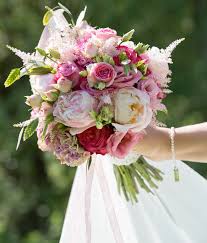 Zoek op internet minimaal 3 verschillende vakbladen uit jouw branche. Maak hiervan een kort overzicht en de link naar het tijdschrift. Van elk tijdschrift maak je een beschrijving met daarin de doelgroep van het tijdschrift, waarom de student denkt dat dit tijdschrift geschikt is voor het vakgebied en of er relevante, recente informatie in staat.
Uit een van de tijdschriften kies je een boeiend praktijkgericht artikel. Je beantwoordt de onderstaande vragen:Wat is de doelgroep van het artikel?Wat is het belangrijkste doel van de schrijver?Wat is het onderwerp?Wat is de hoofdgedachte?Wat zijn de belangrijkste conclusies van het artikel?Wat spreekt je aan in het artikel?Wat spreekt je niet aan?Hoe zou je de informatie vanuit het artikel kunnen toepassing in de beroepspraktijk?Wat zie je van de onderwerpen die zijn gevonden terug in je BPV?
(vakbladen.nl)Bedenk 5 inhoudelijke vragen over het artikel, laat een klasgenoot deze vragen beantwoorden. Maak een telegram van je artikel, je streept onbelangrijke informatie door. Maak een samenvatting per alinea in 15-20 woorden in telegramstijl. Laat het telegram door een andere student nakijken. In groepjes ga je elkaars artikel bespreken. De groep kiest 1 artikel uit. Die het meest praktijkgericht en actueel is of hun het meeste aanspreekt. De studenten bespreken hoe ze deze informatie kunnen gebruiken op hun stage. Ze maken een actieplan/ activiteitenplan/checklist n.a.v. het artikel dat ze gekozen hebben. Zet dit op papier en presenteer het aan de andere groepjes. Zoek uit wat het minimumjeugdloon is.Wanneer is een bron betrouwbaar? Doe onderzoek naar het gebruik van bronnen. Wat zijn betrouwbare bronnen, wat zijn onbetrouwbare bronnen en waarom? Zoek van de betrouwbare en niet betrouwbare bronnen twee voorbeelden, beargumenteer waarom deze bron juist wel betrouwbaar is of juist niet betrouwbaar is. Verwerk dit in je portfolio.2.1.1.2.	Fictie Lezen fragmenten boek: “De verborgen taal van bloemen” van Vanessa Diffenbaugh.Er was in 2019 een tentoonstelling n.a.v. dit boek tot juli 2019 met werk van Teis Albers, An Luthart, Liseth Visser, Maja Vucelie, Heidi Wallheimer en objecten van Marloes Joore. Zoek deze mensen op en kijk welk werk gebruikt zou kunnen zijn voor deze tentoonstelling en waarom. Verwerk dit in je portfolio met voorbeelden van de kunstwerken die bij het boek passen. Schrijf een creatieve samenvatting over de fragmenten uit het boek. Laat deze controleren door een klasgenoot. Verwerk dit in je portfolio. Denk aan een mindmap, moodbord, muurkrant, etc. 2.1.2.	WoordenschatAlle woorden, waar je de betekenis niet van weet, die je tegenkomt op je stage, in de vakliteratuur, uit het nieuws of op je opleiding, schrijf je op. Zoek de betekenis van het woord op Mail deze naar de docent. In de klas worden deze woorden verzameld en besproken om op die manier je woordenschat groter te maken. De docent zorgt dat de lijst op wikiwijs komt te staan, zodat elke student erbij kan. De docent zal via spel af en toe woorden uit deze lijst oefenen. SpellingBeter spellenVerzorg in tweetallen een korte presentatie. Zorg dat je alle presentaties gezien hebt. Verwerk de presentaties in je portfolio door aan te geven wat per onderwerp de korte uitleg is. De presentaties gaan over één van de volgende onderwerpen: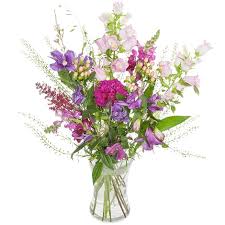 Hoofdletters,PuntKommaDubbele puntPunt kommaVraagteken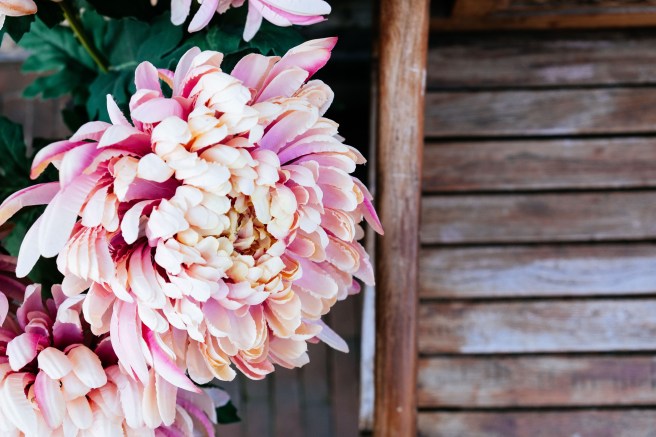 UitroeptekenStam van een werkwoord,TT, VT, Voltooid deelwoord, ’t Sexy fokschaap.Sterke werkwoorden Schrijven/ gesprek voeren/ sprekenWelke kwaliteiten heb je? Speel het kwaliteitenspel. Schrijf je top 5 van kwaliteiten en vaardigheden op en beargumenteer waarom je hier goed in bent. Noem 5 kwaliteiten, vaardigheden, die je graag tijdens de opleiding wilt leren, leg ook uit waarom. Vraag ook aan klasgenoten of zij kwaliteiten kunnen noemen die je wilt leren of waarover je al beschikt met argumentatie. Schrijf je CV. Kijk op Pinterest om je CV aan te passen aan deze tijd, zodat je hier de komende tijd gebruik van kunt maken en kunt bijwerken. Laat deze door een klasgenoot bekijken en door de docent. Verwerk de feedback in je CV en portfolioSchrijf een sollicitatiebrief naar de docent. Met deze brief solliciteer je op en functie als vormgever, redacteur, hoofdredacteur of corrector bij een tijdschrift over je opleiding. Naast je motivatie waarom je bij dit tijdschrift wil werken en over welke kwaliteiten jij beheerst waarom je deze rol kunt vervullen, ook graag je motivatie met wie je een redactie wilt vormen en waarom. Welke kwaliteiten hebben jouw klasgenoten die jij graag ook wilt leren en over welke kwaliteiten beschik jij, waarvan zij kunnen leren? Zorg voor een goede afsluiting. Verwerk je brief en de feedback van twee klasgenoten en docent in je portfolio. Maak een pitch over jezelf. Beantwoord vragen wie ben je, waar ben je goed in, wat wil je nog leren, waarom zou jij een goede aanwinst zin voor het team en welke vraag heb jij? Film je pitch. Bekijk een filmpje van een medestudent en geef feedback. Wat ging goed, wat kon beter, wat miste je.Geef je klasgenoot feedback op zijn of haar pitch, doe dat volgens de feedback regels. Verwerk je pitch en de feedback van drie klasgenoten en wat jij ervan hebt geleerd in je porfolio. Schrijf een script om iemand te begroeten, dit kan een klant zijn of iemand waar je solliciteert.
Oefen het script in tweetallen. Geef elkaar feedback, wat ging goed, wat kan anders of beter? Verwerk het script en de feedback in je portfolioSchrijf een persoonlijke brief naar je docent. Wie ben je? Wat heb je gedaan? Wat zijn je hobby’s? Waarom heb je deze opleiding gekozen? Wat denk je wat deze opleiding je gaat bieden? Waar sta je over vijf jaar en bijzonderheden. Vul een schadeformulier in samen met een klasgenoot. Als je bloemen gaat bezorgen, kan het gebeuren dat je een aanrijding krijgt, hoe vul je zo’n formulier in. Vraag een andere klasgenoot om feedback. Keuzeopdracht als je de winkel draait, mag je advertenties, flyers of folders ontwerpen voor jouw dag in de winkel. Denk aan bijzondere dagen en mogelijke acties die daarbij horen zoals complimenten dag of Valentijnsdag waar je kaartjes met leuke spreuken kunt ontwerpen en dergelijke. De producten die je voor de winkel maakt, kan je toevoegen aan je portfolio. Vraag je docent om feedback voordat e het gaat gebruiken en verwerk je feedback. Laat de feedback en je verwerking ook terugzien in je portfolio.  Eigen invullingOm aan doelen te werken, kan je ook zelf opdrachten bedenken. Je kan een les verzorgen, je kan en gastspreker of een excursie regelen, je kan zelf een invulling geven om zo een doel of meerdere doelen te oefenen. Bespreek dit altijd vooraf met je docent. Eindopdracht:Kies een onderwerp waar jij meer over wilt weten. Het kan met je vakgebied te maken hebben, maar ook over iets algemeens of over iets wat nu in het nieuws is of over het mbo, jongeren, etc. Zoek 5 teksten en 5 filmpjes. Vat deze samen in een verslag. Gebruik de checklist verslag. Gebruik een automatische inhoudsopgave. Gebruik de bronvermelding op de juiste manier. Of maak je IBS-verslag in de les. Zorg dat het voldoet aan de eisen van de checklist verslag. De inhoud moet voldoen aan de eisen van de IBS docent. Zorg voor voorblad, inleiding, inhoudsopgave, bronvermelding en dergelijke. Online opdrachten Nu NederlandsLezen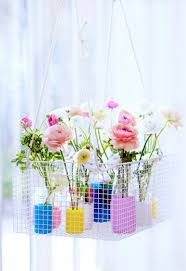 Opdrachten 1-3 1.1 Onderwerp en hoofdgedachte blz. 8 t/m 12Opdrachten 1-3 1.2 Doel en Publiek blz. 16 t/m 20Opdrachten 1-3 1.3 Betrouwbaarheid van de tekst blz. 23 t/m 27Opdrachten 1-3 2.1 De indeling van teksten blz. 32 t/m 35Opdrachten 1-32.2 Deelonderwerpen herkennen blz. 39 t/m 43Oefentoets lezen H1LuisterenOpdrachten 1-3 1.1 Gericht luisteren en kijken blz. 114 t/m 117Opdrachten 1-3 1.3 Aantekeningen maken blz. 124 t/m 127Opdrachten 1-3 2.1 Informatieve teksten blz. 131 t/m 133Oefentoets Luisteren H1Woordenschat Opdrachten 1.1 Betekenis afleiden uit de tekst blz. 150 t/m 154Opdrachten 1.2 Betekenis afleiden uit het woord blz. 155 t/m 158Opdrachten 1-6 1.3 Figuurlijk taalgebruik blz. 159 t/m 1622.2	Periode 2 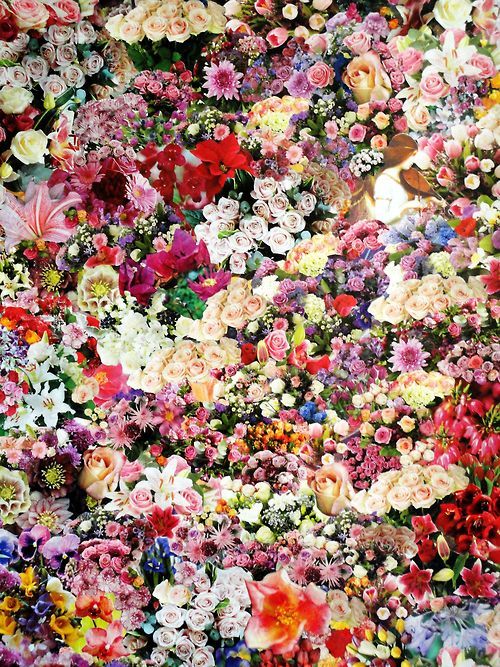 2.2.1	Lezen/ luisteren2.2.1.1.	VakliteratuurZoek in een vakblad 1 artikel, zoek een nieuwsbericht over iets dat je raakt/ aanspreekt en zoek 1 filmpje, podcast, vlog over iemand die je inspireert. Maak hiervan een kort overzicht en de link naar het artikel of filmpje of geluidsfragment. Geef bij alle drie aan:Wat is de doelgroep van het artikel/ fragment?Wat is het belangrijkste doel van de schrijver?Wat zijn de belangrijkste conclusies van het artikel/ fragment?Wat spreekt je aan in het artikel/ fragment?Wat spreekt je niet aan?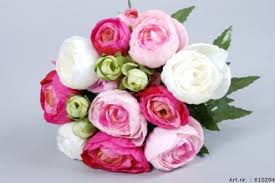 Hoe zou je de informatie vanuit het artikel/ fragment kunnen toepassing in de beroepspraktijk?Welke argumenten worden er genoemd?Welke feiten of meningen worden genoemd?Welk standpunt wordt vermeld? Wat zie je van de onderwerpen die zijn gevonden terug in je BPV?Bedenk 5 inhoudelijke vragen over het fragment, laat een klasgenoot deze vragen beantwoorden. Kijk of je klasgenoot de vragen goed beantwoord heeft. Verwerk deze antwoorden in je portfolio en wat je geleerd hebt. Maak een creatieve samenvatting van je artikel uit het vakblad. Laat de samenvatting door een andere student nakijken. Verwerk deze in je porfolioOnderstreep alle signaalwaarden in beide artikelen. Geef aan welk signaal of verwijzing ze aangeven. Laat een andere student controleren of je ze goed hebt. Verwerk het in je portfolio. Als je dit onderwerp moeilijk vindt, vraag dan aan de docent extra oefenmateriaal. Op wikiwijs staat ook uitleg. Schrijf een brief naar een vriendin, waarin je de theorie van deze week uitlegt. Laat een klasgenoot je brief nakijken en er feedback op geven. Verwerk het in je portfolio. Zoek een voorbeeld van een goed interview
Geef kort aan waar het interview over gaat, wie de interviewer is, wie geïnterviewd worden Geef de link aan naar het interview. Geef antwoord op de volgende vragen:Wat maakt het interview zo goed? Wat doet de interviewer goed en niet goed?Wat doet de geïnterviewde goed en niet goed?Maakt de interviewer gebruik van open vragen, gesloten vragen, samenvatten, controle vragen en doorvragen?Wanneer doet hij of zij dat en wat bereikt hij of zij daarmee?Let op de verbale en non-verbale communicatie van eenieder. Wat valt je op?Hoe vaak worden er feiten genoemd?Hoe vaak meningen?Noem minimaal 4 argumenten die in het interview voorkomen. Laat het interview en je antwoorden door een medestudent bekijken ne controleren. Verwerk het in je portfolio Ga iemand interviewen uit jouw vakgebied. Bedenk minimaal 10 vragen. Oefen het samenvatten, doorvragen, stellen van open, gesloten en controle vragen. Bereid het interview goed voor. Neem het interview op en bewaar het filmpje goed. Verwerk je ervaringen in het afnemen van het interview in je portfolio. Schrijf een informatief artikel over hoe je bloemen hoort te verzorgen. Vraag een klasgenoot om feedback en verwerk het in je portfolio. 2.2.1.2.	Fictie Lezen fragmenten boek: “De verborgen taal van bloemen” van Vanessa Diffenbaugh.
Schrijf een creatieve samenvatting over een fragment uit het boek. 
Bedenk een einde voor het boek. Vraag feedback aan twee klasgenoten en verwerk de opdracht en de feedback in je portfolio2.2.2.	Woordenschat:Alle woorden, waar je de betekenis niet van weet, die je tegenkomt op je stage, in de vakliteratuur, uit het nieuws of op je opleiding, schrijf je op. Zoek de betekenis van het woord op Mail deze naar de docent. In de klas worden deze woorden verzameld en besproken om op die manier je woordenschat groter te maken. De docent zorgt dat de lijst op wikiwijs komt te staan, zodat elke student erbij kan. De docent zal via spel af en toe woorden uit deze lijst oefenen. 2.2.3.	SpellingBeter spellen tijdens de les2.2.4.	Schrijven/ gesprek voeren/ sprekenIn groepjes van drie/ vier personen ga je onderzoek doen naar communicatie. Je organiseert drie/ vier vergaderingen. In de eerste vergadering ga je de taken verdelen. In de tweede en eventueel derde vergadering ga je kijken hoe ver je bent en maak je verdere afspraken. In de laatste vergadering kijk je of je alles hebt kunnen beantwoorden en werk je het uit in een muurkrant, collage, vlog, presentatie of filmpje. Voor elke vergadering maakt iemand een agenda. Na elke vergadering maakt iemand de notulen. Je wisselt elke keer van rol, zodat iedereen aan de beurt is geweest. Bij elke vergadering is iemand anders de voorzitter, zodat die de vergadering leidt, zorgt dat hij of zij zich aan de tijd en agenda houdt en dat iedereen aan het woord komt. Hij vat samen waar nodig en trekt conclusies. Geef elkaar na elke vergadering feedback Verwerk de uitkomsten van de vragen en de vergaderingen en elkaars feedback in je portfolio.  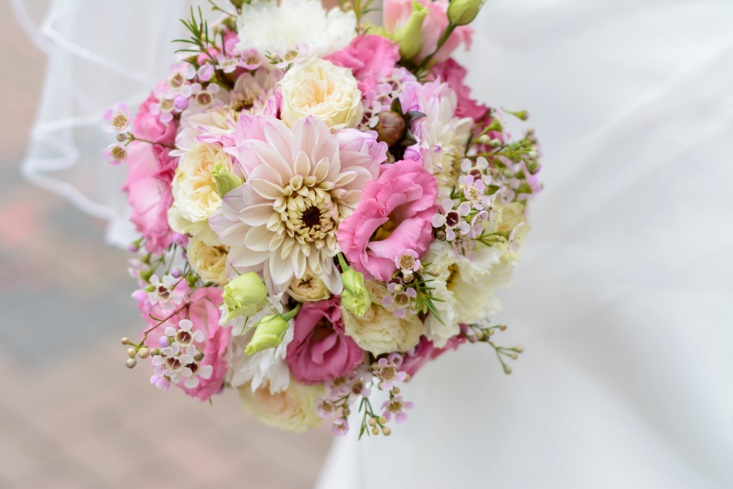 Ballondebat; in groepjes van vier ga je het ballondebat houden voor een ander groepje. Vraag om feedback. Bekijk het ballondebat van het andere groepje en geef hun feedback. Maak een telefoonscript om een klant te kunnen helpen die een bestelling doet. Oefen het script met en medestudent. Wat ging goed, wat kan je nog verbeteren? Oefen ook met het spellen van een boodschap en namen met het telefoonalfabet voor op het kaartje wat de klant bij het boeket wil laten bezorgen. Geef elkaar feedback. Verwerk de opdracht en de feedback in je portfolio.Schrijf een memo van een klant die belt voor jouw leidinggevende. Diegene wil dat zij hem terugbelt i.v.m. een bestelling die ze gedaan heeft. Schrijf het memo voor je leidinggevende. Vraag en klasgenoot om feedback. Verwerk het in je portfolio. Schrijf een script voor een adviesgesprek en/ of verkoopgesprek. Oefen dit gesprek met een medestudent. Wat ging goed, wat kon beter. Hoe ging het met je verbale en non-verbale communicatie?  Verwerk het script en je feedback in je portfolio. Schrijf een verzorgingsadvies (instruerende tekst). Verwerk deze in je portfolio. Vraag een klasgenoot en je docent om feedback. Maak reclame voor een product of bepaalde kennis uit jouw vakgebied Dit mag via een filmpje, een advertentie op papier of radioreclame. Vraag aan twee klasgenoten om feedback en verwerk het in je portfolio. Zoek bij de verschillende klimaten die jullie in de ibs behandelen een foto en schrijf het onderschrift met uitleg wat het klimaat is en welke planten en bloemen er groeien. Wat is debatteren? Bekijk eens een debat, wat valt je op? Wat is het verschil tussen een discussie en een debat? Wat zijn de kenmerken van een debat?Keuzeopdracht als je de winkel draait, mag je advertenties, flyers of folders ontwerpen voor jouw dag in de winkel. Denk aan bijzondere dagen en mogelijke acties die daarbij horen zoals complimenten dag of Valentijnsdag waar je kaartjes met leuke spreuken kunt ontwerpen en dergelijke. De producten die je voor de winkel maakt, kan je toevoegen aan je portfolio. Vraag je docent om feedback voordat e het gaat gebruiken en verwerk je feedback. Laat de feedback en je verwerking ook terugzien in je portfolio.Eigen invullingOm aan doelen te werken, kan je ook zelf opdrachten bedenken. Je kan een les verzorgen, je kan en gastspreker of een excursie regelen, je kan zelf een invulling geven om zo een doel of meerdere doelen te oefenen. Bespreek dit altijd vooraf met je docent. 2.2.5.	EindopdrachtBereid zelfstandig het debat voor. Zoek informatie over de stelling de je van de docent krijgt. Ga op zoek naar onderzoeken, gegevens, tabellen, grafieken, en dergelijke die je helpen jouw argumenten te ondersteunen maar ook mogelijke tegenargumenten onderuit te halen. (Lagerhuis) de docent of een student begeleidt het debat. Ieder kan opstaan om zin zegje te doen. ToetsToets Lezen en luisterenOnline opdrachtenLezenNu NederlandsOpdrachten: 2.3 Tekstverbanden en signaalwoorden blz. 46 t/m 49Opdrachten 3.1 Informatieve teksten blz. 54 t/m 58Opdrachten 3.2 Instructieve teksten blz. 62 t/m 66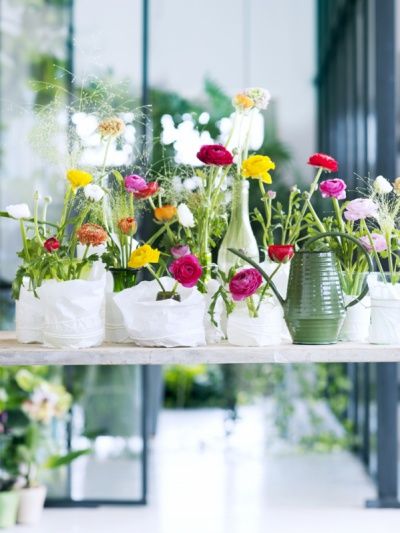 Oefentoets lezen H2 en H3 en woordenschat H1Opdrachten 4.1 Feit, mening en argument blz. 79 t/m 83Opdrachten 4.2 Argumenten beoordelen blz. 88 t/m 92Opdrachten 4-7-3 5.2 Tekens bij woorden blz. 205 t/m 207LuisterenOpdrachten 1.2 Functie van beeld blz. 119 t/m 122Opdrachten 2.2 Instructieve teksten blz. 135 t/m 138Opdrachten 2.3 Betogende teksten blz. 141 t/m 144Oefentoets kijken en luisteren H1 en H2 SchrijvenOpdrachten Formuleren en stijl 1.1 Verwijzen blz. 212 t/m 216Opdrachten Formuleren en stijl 1.2 Signaalwoorden blz. 217 t/m 220Opdrachten Formuleren en stijl 1.3 Opbouw van je tekst blz. 221 t/m 223Spelling/GrammaticaOpdrachten 1.4 Voegwoord en voorzetsel blz. 159 t/m 161Opdrachten 2.3 Enkelvoudige en samengestelde zinnen blz. 170Opdrachten 2.4 Hoofdzinnen en bijzinnen blz. 171 t/m 173Opdrachten 4.1 Meervoud blz. 189 t/m 190Opdrachten 4.2 Tussenklank blz. 191 t/m 192Opdrachten 4.3 Aan elkaar of los blz. 193 t/m 195Opdrachten 5.3 Tekens bij woorden blz. 196 – 197Opdrachten 3.4 Engelse werkwoorden blz. 184 t/m 190Opdrachten 4-7-3 5.2 Tekens bij woorden blz. 205 t/m 207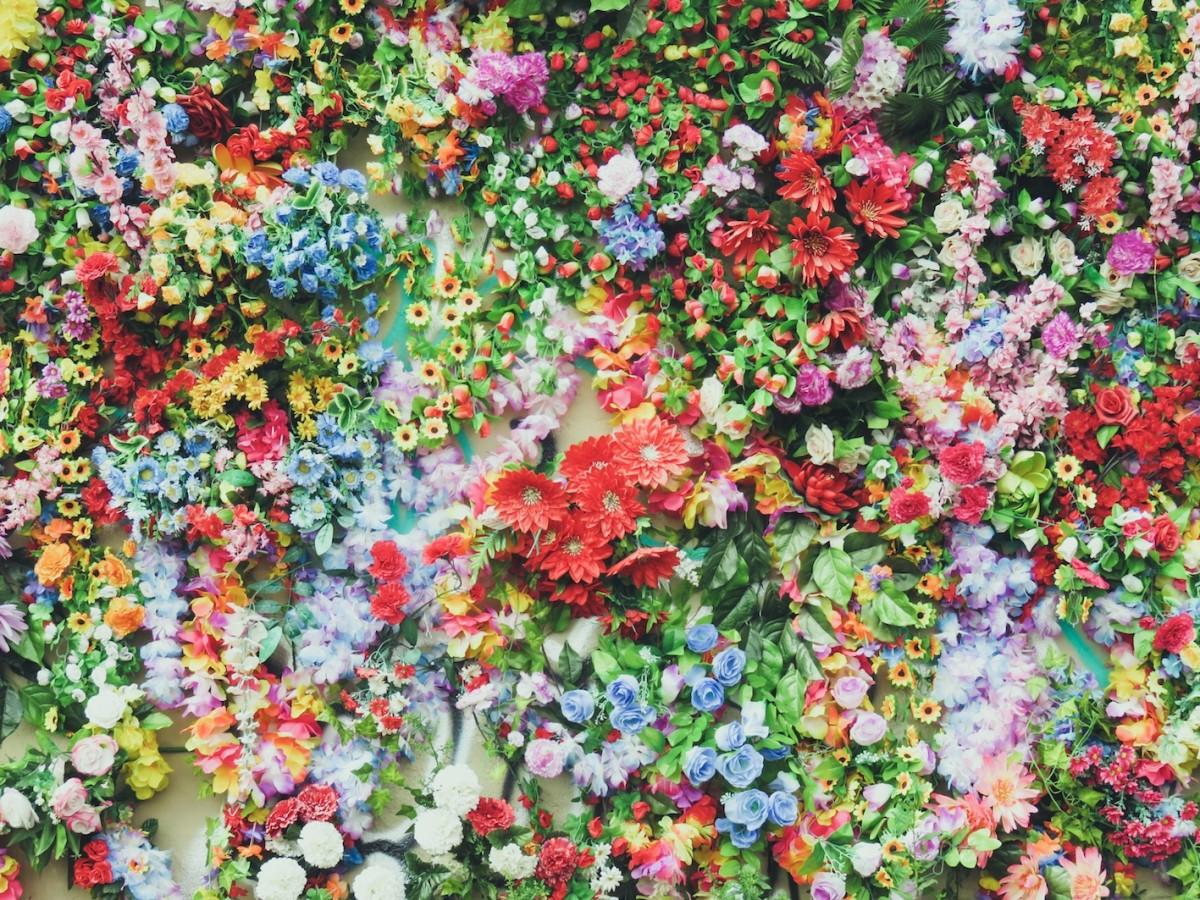 2.3.	Periode 3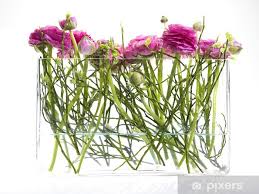 2.3.1.	Lezen/ luisteren2.3.1.1.	VakliteratuurZoek in een vakblad 2 artikelen en 2 filmpjes over verpakkingen, lees de artikelen. Schrijf een ingezonden brief, waarin je duidelijk je mening geeft over deze twee artikelen ondersteund met je argumenten. Benoem de voor en nadelen en geef argumenten om je mening te ondersteunen. Vraag een medestudent om feedback. Verwerk de opdracht en de feedback in je portfolio. Kijk de filmpjes. Wat is de bedoeling van de spreker? Wat heb je geleerd. Schrijf een kort verslag van je bevindingen. Vraag om feedback en verwerk de opdracht en feedback in je portfolio. Zoek een artikel over symboliek. Schrijf een brief naar een vriendin, waarin je de theorie over symboliek van deze week uitlegt. Schrijf ene samenvatting van het artikel in je brief en geeff argumenten waarom je het wel of niet eens bent met dit artikel Benoem jouw standpunt en benoem voor- en nadelen van eetbare planten ne bloemen. Vraag om feedback aan klasgenoot en verwerk de opdracht en feedback in je portfolio. Bekijk een offerte en factuur, kaartje en verzorgingsadvies van je stagebedrijf. Wat valt je op? Wat is goed? Wat kan anders? Ontwerp je eigen offerte. Je maakt een offerte voor 150 corsages. Vraag om feedback aan je docent Nederlands, je stageadres en je docent rekenen voor de berekening, Verwerk de opdracht en de feedback in je portfolio. 2.3.1.2.	Fictie (loopt hele jaar)Lezen fragmenten boek: “De verborgen taal van bloemen” van Vanessa Diffenbaugh.Schrijf een creatieve samenvatting over een fragment uit het boek. Vraag een medestudent deze na te kijken en te voorzien van feedback, Welke symboliek spreekt jou aan? Welke boodschap wil jij geven? Met welk boeket zou jij deze boodschap doorgeven. Geef aan welke bloemen je zou gebruiken voor je boeket waarmee je de boodschap wil doorgeven. Maak dit boeket in een van de praktijklessen. Maak een foto of beschrijf het boeket. Je medestudent gaat bedenken welke boodschap jij wil geven aan de hand van de foto of beschrijving. Geef aan of het klopt. Verwerk de opdrachten in je portfolio, samen met de feedback. 2.3.2.	WoordenschatAlle woorden, waar je de betekenis niet van weet, die je tegenkomt op je stage, in de vakliteratuur, uit het nieuws of op je opleiding, schrijf je op. Zoek de betekenis van het woord op Mail deze naar de docent. In de klas worden deze woorden verzameld en besproken om op die manier je woordenschat groter te maken. De docent zorgt dat de lijst op wikiwijs komt te staan, zodat elke student erbij kan. De docent zal via spel af en toe woorden uit deze lijst oefenen. 2.3.3.	SpellingBeter spellen in de les2.3.4.	Schrijven/ gesprek voeren/ sprekenIn groepjes van drie/ vier personen ga je een tijdschrift maken. Zie briefingSchrijf een script voor een klacht. Oefen het script met een medestudent. Wat ging goed, wat kan je nog verbeteren? Verwerk script, uitvoering en feedback in je portfolio. Maak een informatiefilmpje, waarin je iets over de kunstgeschiedenis vertelt, die behandeld is in de theorie. Laat dit filmpje aan twee klasgenoten zien. Verwerk hun feedback en de opdracht en filmpje in je portfolio. Maak een instructie filmpje waarin je iets vertelt over de verzorging van bepaalde bloemen of planten, vermeerderen, plantennamen of iets anders dat je deze periode hebt geleerd. Laat het aan twee klasgenoten zien en verwerk het in je portfolio, samen met de feedback. Keuzeopdracht als je de winkel draait, mag je advertenties, flyers of folders ontwerpen voor jouw dag in de winkel. Denk aan bijzondere dagen en mogelijke acties die daarbij horen zoals complimenten dag of Valentijnsdag waar je kaartjes met leuke spreuken kunt ontwerpen en dergelijke. De producten die je voor de winkel maakt, kan je toevoegen aan je portfolio. Vraag je docent om feedback voordat e het gaat gebruiken en verwerk je feedback. Laat de feedback en je verwerking ook terugzien in je portfolio. Zoek twee artikelen over hetzelfde onderwerp. Schrijf een ingezonden brief over dit onderwerp. Geef voor of nadelen van het onderwerp, oorzaak/ gevolg/ doel/ middel aan over dit onderwerp. Benoem voor en of nadelen of benoem argumenten om jouw standpunt en mening te ondersteunen. Lat en klasgenoot jouw ingezonden brief beoordelen. Verwerk de feedback. Verwerk dit alles in je portfolio. Bereid een korte presentatie voor over eetbare planten stop in je argumenten een drogreden, maar zo dat je klasgenoten hem niet herkennen. Je houdt je presentatie voor drie andere klasgenoten, Wie haalt jouw drogreden eruit? 2.3.5.	Eigen invullingOm aan doelen te werken, kan je ook zelf opdrachten bedenken. Je kan een les verzorgen, je kan en gastspreker of een excursie regelen, je kan zelf een invulling geven om zo een doel of meerdere doelen te oefenen. Bespreek dit altijd vooraf met je docent. 2.3.6.	Eindopdracht:Maak een tijdschrift/krant/online magazine/verzameling van vlogs, etc. in groepjes volgens de briefing. Je zal de taken en rollen moeten verdelen, daarvoor zal overleg nodig zijn. Verder oefen je met de verschillende onderdelen van schrijven. Zo bereid je je voor op de toets. De theorie wordt in colleges aangeboden 2.3.7.	Toets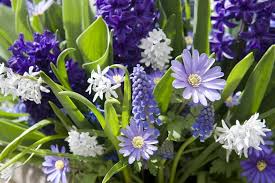 Toets schrijven bestaande uit 3 opdrachten2.3.8.	Online opdrachtenBoek Deel A 3fLezen Extra opdrachten H1 Lezen Opdrachten 3.3 Infographics blz. 70 t/m 74Opdrachten 4.3 Betoog blz. 95 t/m 99Opdrachten 4.4 Beschouwing blz. 102 t/m 106LuisterenExtra opdrachten hfst. 1 Kijken en LuisterenWoordenschatOpdrachten 3.1 Moeilijke woorden onthouden blz. 176 t/m 177Opdrachten 3.2 Studietaal blz. 178 t/m 180Boek B deel 3fSchrijvenOpdrachten 2.5 informatief artikel blz. 110 t/m 112Opdrachten 2.6 Betoog blz. 113 t/m 116Opdrachten 3.5 Offerte blz. 136 t/m 138Opdrachten 4.1 Spelling- en grammaticacontrole blz. 142 t/m 143Opdrachten 4.2 Handige websites blz. 144 t/m 147Opdrachten Formuleren en stijl 2.2 Zinsbouw blz. 228 /m 233Opdrachten Formuleren en stijl 3.1 De juiste toon blz. 244 /m 245Opdrachten Formuleren en stijl 3.2 Duidelijk formuleren blz. 246 t/m 249Opdrachten Formuleren en stijl 3.3 Aantrekkelijk formuleren blz. 250 t/m 253SpellingBeter spellen tijdens de lesOpdrachten 4.4 Einde op -e of en? B lz. 196 t/m 197Spreken/ gesprek voerenOpdrachten 2,.2 Instructie geven blz. 24 t/m 26Opdrachten 5.1 Zakelijk telefoongesprek blz. 50 t/m 52
Opdrachten 5.2 Adviesgesprek blz. 54 t/m 57Opdrachten 5.4 Klachtgesprek blz. 63 t/m 66Periode 4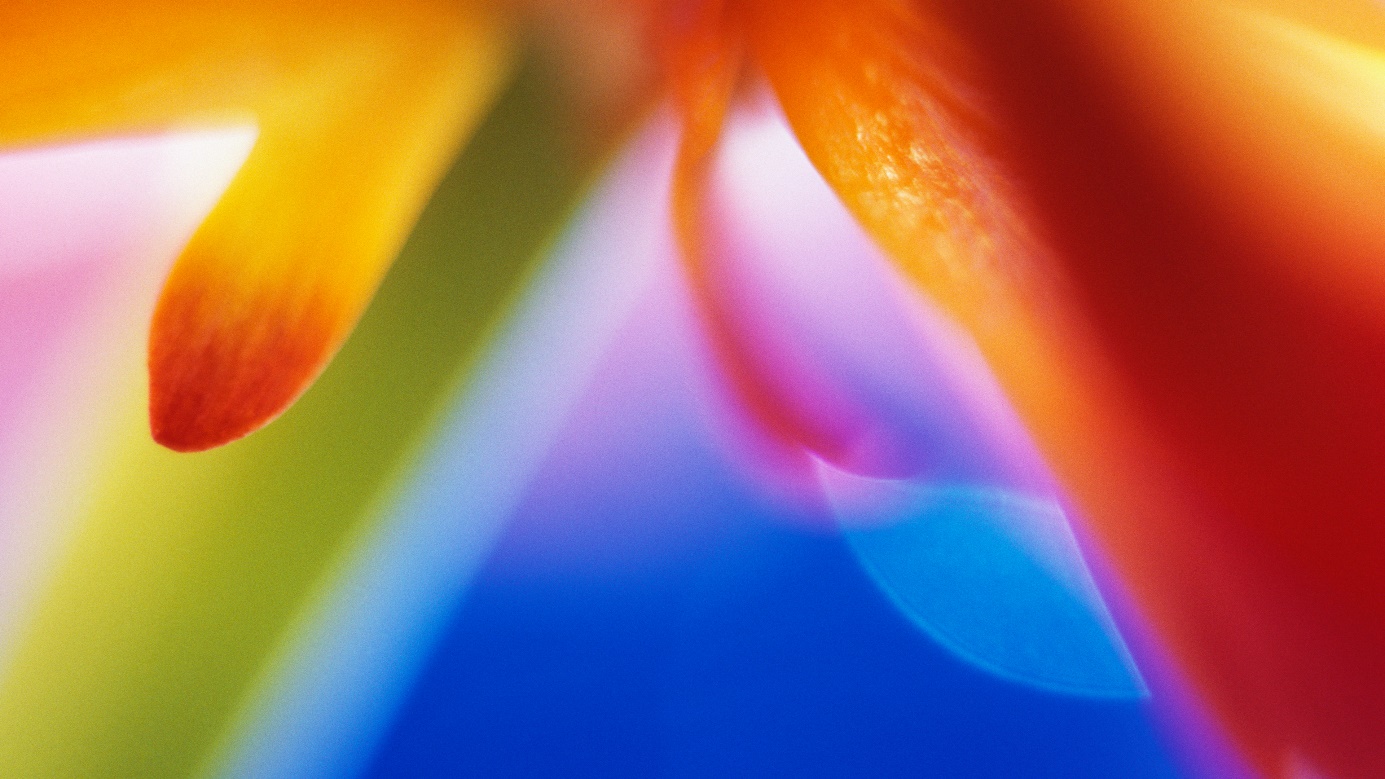 Lezen/ luisterenVakliteratuurMaak een moodbord of creatieve tijdlijn over de kunstgeschiedenis die je het afgelopen jaar hebt gehad. Verwerk het in je portfolio.Zoek in een vakblad 2 artikelen en 2 filmpjes over duurzaamheid. Bedenk een stelling over duurzaamheid en argumenten voor en tegen. Gebruik informatie uit de teksten en filmpjes. Voer een discussie over duurzaamheid met een aantal medestudenten.  Film deze discussie. Geef aan de hand van het filmpje elkaar feedback. Verwerk deze opdracht en de feedback in je portfolio. Maak een infographic over het beroep van. Eventueel kan je easel.ly of pictochart.com gebruiken. Laat je infographic door drie medestudenten bekijken en vraag ze om feedback. Verwerk dit in je portfolio. Fictie Lezen fragmenten boek: “De verborgen taal van bloemen” van Vanessa Diffenbaugh.Schrijf een creatieve samenvatting over het fragment uit het boek. Welk fragment dit jaar raakte jou het meest? Waarom? Welk fragment raakte jou het minst en waarom?Geef een presentatie welke betekenis de bloemen hebben van een aantal boeketten, die je gemaakt hebt tijdens de praktijklessen of op je stage. Presenteer dit in een filmpje met foto’s of beelden van de boeketten. Vraag om feedback en verwerk het in je portfolio. WoordenschatAlle woorden, waar je de betekenis niet van weet, die je tegenkomt op je stage, in de vakliteratuur, uit het nieuws of op je opleiding, schrijf je op. Zoek de betekenis van het woord op Mail deze naar de docent. In de klas worden deze woorden verzameld en besproken om op die manier je woordenschat groter te maken. De docent zorgt dat de lijst op wikiwijs komt te staan, zodat elke student erbij kan. De docent zal via spel af en toe woorden uit deze lijst oefenen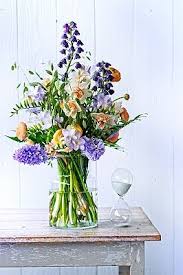 SpellingBeter spellen tijdens de lesSchrijven/ gesprek voeren/ sprekenMaak een vlog over jouw persoonlijke ontwikkeling. Waar stond je aan het begin van dit schooljaar en waar sta je nu. Waar droom je over. Wat wil je bereiken? Wat heb je geleerd, wat wil je nog leren. Laat deze aan een medestudent zien en vraag hem of haar feedback.Maak in tweetallen een reclamespotje voor jouw bloemwerk en etalage. Schrijf een script om een bestelling op te nemen. Schrijf een script over een klachtengesprek van een bruid over haar bruidsboeket die haar jurk heeft beschadigd door slordige afwerking of bloemen die afgeven. Oefen dit gesprek. Neem het op en geef elkaar feedback.Schrijf een blog over jouw ontwikkeling. Reflecteer daarin op je groei gedurende dit jaar op de verschillende vakgebieden, maar ook op jouw persoonlijke groei. Schrijf een artikel of betoog over recyclen en duurzaamheid. Vraag om feedback.Oefen 2 verschillende gesprekken, film deze en geef elkaar feedback (adviesgesprek, verkoopgesprek, informatie geven, sollicitatiegesprek, discussie, bpv gesprek, etc.)Maak een flyer/ advertentie om mensen naar jouw presentatie te laten komen. Vraag om feedback. Verwerk bovenstaande opdrachten en feedback in je portfolio. Keuzeopdracht als je de winkel draait, mag je advertenties, flyers of folders ontwerpen voor jouw dag in de winkel. Denk aan bijzondere dagen en mogelijke acties die daarbij horen zoals complimenten dag of Valentijnsdag waar je kaartjes met leuke spreuken kunt ontwerpen en dergelijke. De producten die je voor de winkel maakt, kan je toevoegen aan je portfolio. Vraag je docent om feedback voordat e het gaat gebruiken en verwerk je feedback. Laat de feedback en je verwerking ook terugzien in je portfolio.EindopdrachtJe bereidt je pitch voor de IBSToets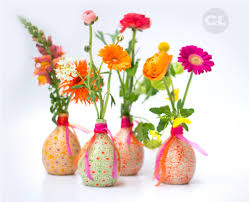 Je houdt voor de IBS een pitch. Deze wordt ook voor Nederlands beoordeeld. Op:Duur presentatie, Opbouw, Grammatica, Zinsbouw, Verstaanbaarheid, Houding en lichaamstaal, Volume articulatie en intonatie, Contact met gesprekspartner, Afstemming doel, Afstemming doelgroep, Leerling spreekt NederlandsStudent maak weinig storende taalfoutenStudent lees niet voor. Online opdrachtenBoek: Deel A 3fLezen2x Nieuwsbegrip maken of andere opdracht van docent (optie)
Luisteren2 x luisteroefening van de docent (optie)WoordenschatOpdrachten 3.3 Vaktaal blz. 181 t/m 183Boek: deel B 3fSchrijvenOpdrachten 2.3 Brochure blz. 103 t/m 105Opdrachten 1.2 Advertentie, affiche, flyer blz. 80 t/m 83SpellingBeter spellen in de lesSpreken / gesprek voerenOpdrachten 2.4 Overtuigen blz. 33 t/m 36  Opdrachten 2.4 Overtuigen blz. 30 t/m 33  Opdracht Cinop 1 minuut argumenten aandragen bij stelling van dilemma op dinsdag om anderen te overtuigen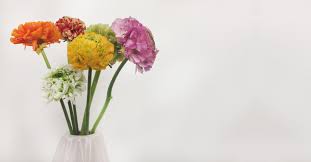 Doelen 3f3.1.	LezenJij kan een grote variatie aan teksten over onderwerpen uit de (beroeps)opleiding en van maatschappelijke aard zelfstandig lezen. Leest met begrip voor geheel en details. De teksten zijn relatief complex, maar hebben een duidelijke opbouw die tot uiting kan komen in het gebruik van kopjes. De informatiedichtheid kan hoog zijn. Je kan informatieve teksten lezen, zoals voorlichtingsmateriaal, brochures van instanties (met meer formeel taalgebruik), teksten uit (gebruikte) methodes, maar ook krantenberichten, zakelijke correspondentie, ingewikkelde schema’s en rapporten over het eigen werkterrein. Jij kan instructieve teksten lezen, zoals ingewikkelde instructies in gebruiksaanwijzingen bij onbekende apparaten en procedures. Jij kan betogende, waaronder teksten uit schoolboeken, opiniërende artikelen. Techniek en woordenschat; jouw woordenschat is voldoende om teksten te lezen en wanneer nodig kan de betekenis van onbekende woorden uit de vorm, de samenstelling of de context afgeleid worden. Begrijpen: je kan tekstsoorten benoemen. Kan de hoofdgedachte in eigen woorden weergeven. Begrijpt en herkent relaties als oorzaak-gevolg, middel-doel, opsomming, e.d. maakt onderscheid tussen hoofd- en bijzaken, meningen en feiten. Maakt onderscheid tussen standpunt en argument. Maakt onderscheid tussen drogredenen en argument. Interpreteren; je trekt conclusies naar aanleiding van een (deel van de) tekst. Je trekt conclusies over de intenties, opvattingen en gevoelens van de schrijver. Evalueren; je kan het doel van de schrijver aangeven als ook de talige middelen die gebruikt zijn om dit doel te bereiken. Je kan de tekst opdelen in betekenisvolle eenheden en kan de functie van deze eenheden benoemen. Je kan de argumentatie in een betogende tekst op aanvaardbaarheid beoordelen. Je kan de informatie in een tekst beoordelen op waarde voor zichzelf en anderen. Samenvatten; Je kan en tekst beknopt samenvatten voor anderen.Opzoeken; je kan de betrouwbaarheid van bronnen beoordelen en vermeldt bronnen. Kan snel informatie vinden in langere rapporten of ingewikkelde schema’s.3.2.	LuisterenJe kan luisteren naar teen variatie aan teksten over onderwerpen uit de (beroeps)opleiding en van maatschappelijke aard.  Instructies; je kan uitleg en instructies over concrete en abstracte onderwerpen begrijpenLuisteren als lid van een live publiek; Je kan in een lange(re) uiteenzetting, beschouwing of betoog de hoofdpunten en onderbouwingen begrijpen, ook als het onderwerp buiten het vak- of interessegebied ligt en het onderwerp abstract is. Luisteren naar radio en televisie en naar gesproken tekst op internet; Je kan de meeste gesproken teksten in radio- en televisieprogramma’s en ander uitgezonden of opgenomen geluidsmateriaal begrijpen. Begrijpen; je kan (verhalende, informatieve, instructieve en betogende) tekstsoorten onderscheiden en benoemen.  Je kan onderscheid maken tussen mening en feit. Je kan onderscheid maken tussen standpunt en argument. Interpreteren; Je kan de tekst vergelijken met inhouden uit andere teksten en kan tekstdelen met elkaar vergelijken. Je kan conclusies trekken naar aanleiding van een (deel van de) tekst en over intenties, opvattingen, gevoelens, stemming en de toon van de spreker(s). Je kan de bedoeling van de spreker(s) verwoorden als ook de verbale en non verbale middelen die gebruikt zijn om dit doel te bereiken. Je kan onderscheid maken tussen drogredenen en argument. Evalueren; Je kan een oordeel geven over de waarde en de betrouwbaarheid van de gegeven informatie voor zichzelf en anderen. Je kan de argumentatie in een betogende tekst op aanvaardbaarheid beoordelen. Samenvatten; Je kan een tekst samenvatten voor zichzelf en ook voor anderen. 3.3.	SchrijvenJe kan gedetailleerde teksten schrijven over onderwerpen uit de (beroeps) opleiding en van maatschappelijke aard, waarin informatie en argumenten uit verschillende bronnen bijeengevoegd en beoordeeld worden. Correspondentie; Je kan adequate brieven en e-mails schrijven, gevoelens genuanceerd uitdrukken en een standpunt beargumenteren. Formulieren invullen, berichten, advertenties en aantekeningen; Je kan over allerlei onderwerpen belangrijke informatie noteren en doorgeven. Je kan aantekeningen maken van een helder gestructureerd verhaal. Verslagen, werkstukken, samenvattingen, artikelen;Je kan uiteenzettende, beschouwende en betogende teksten schrijven. Je kan vanuit een vraagstelling een verslag, werkstuk of artikel schrijven waarbij een argument wordt uitgewerkt en daarbij redenen aangeven voor of tegen een bepaalde mening en de voor- en nadelen van verschillende keuzes uitleggen.Je kan informatie uit verschillende bronnen in een tekst synthetiseren. Samenhang; De gedachtenlijn is in grote lijnen logisch en consequent met hier en daar een niet hinderlijk zijspoor. Relaties als oorzaak en gevolg, voor- en nadelen, overeenkomst en vergelijking, zijn duidelijk aangegeven. Verband tussen zinnen en zinsdelen in samengestelde zinnen is over het algemeen goed aangegeven door het gebruik van de juiste verwijs- en verbindingswoorden. Alinea’s zijn verbonden tot een coherent betoog. Afstemming op doel; Je kan verschillende schrijfdoelen hanteren en in een tekst combineren: informatie vragen en geven, mening geven, overtuigen, tot handelen aanzetten. Je kan opbouw van de tekst aan het doel van de tekst aanpassen.Afstemming op publiek; Je kan schrijven voor zowel publiek uit de eigen omgeving als voor een algemeen lezerspubliek (bijvoorbeeld instanties, media).Je past register consequent toe: het taalgebruik past binnen de gegeven situatie en is consistent in toon, doel en genre. Woordgebruik en woordenschat; Je brengt variatie in woordgebruik aan om herhaling te voorkomen.Je woordkeuze is meestal adequaat, er wordt slechts een enkele fout gemaakt. Spelling, interpunctie en grammatica; Je toont een betrekkelijk grote beheersing van de grammatica. Incidentele vergissingen, niet-stelselmatige fouten en kleine onvolkomenheden in de zinsstructuur kunnen nog voorkomen. Leesbaarheid; Je geeft een heldere structuur aan de tekst, gebruikt witregels, marges en kopjes.Je geeft in langere tekst een indeling in paragrafen.Je stemt de lay-out af op doel en publiek. 
SprekenJe kan monologen en presentaties houden over onderwerpen uit de (beroeps)opleiding en van maatschappelijke aard waarin ideeën worden uitgewerkt en voorzien van relevante voorbeelden.  Een monoloog houden; Je kan een verhaal vertellen met en inleiding, een kern/middenstuk en een slot. Je kan informatie verzamelen en een presentatie geven met argumenten voor of tegen een bepaald standpunt, of voor- en nadelen van diverse opties. Je kan vragen naar aanleiding van verhaal of presentatie vloeiend en spontaan beantwoorden.Samenhang;Je maakt gebruik van middelen voor tekstcohesie (bijvoorbeeld signaal- en verbindingswoorden) om uitingen te verbinden tot een heldere, samenhangende tekst. Bij langere teksten kan dit nog problemen opleveren. Je kan, indien nodig, het publiek de opbouw en structuur duidelijk maken en volgt deze ook. Afstemming op doel; Je kan tijdens een spreektaak verschillende doelen met elkaar verbinden (bijvoorbeeld informeren en overtuigen) en is zich bewust van wisseling van spreekdoel.Afstemming op publiek;Je kiest in formele en informele situaties zonder moeite de juiste taalvariant.Je kan spontaan afwijken van een voorbereide tekst en ingaan op belangwekkende punten die vanuit het publiek worden aangedragen. Woordgebruik en woordenschat; Je beschikt over een goede woordenschat.Trefzekerheid in de woordkeuze is over het algemeen hoog, al komen enige verwarring en onjuist woordgebruik wel voor. Vloeiendheid, verstaanbaarheid en grammaticale beheersing; Je toont een betrekkelijk grote beheersing van de grammaticaIncidentele vergissingen, niet-stelselmatige fouten en kleine onvolkomenheden in de zinsstructuur kunnen, maar zijn zeldzaam en worden meestal direct verbeterd. Je kan langere stukken tekst produceren in een normaal tempo; hoewel er tijdens het zoeken naar patronen en uitdrukkingen aarzelingen voorkomen, zijn er weinig, overigens niet storende, pauzes. Gesprek voerenJe kan op effectieve wijze deelnemen aan gesprekken over onderwerpen uit de (beroeps)opleiding en van maatschappelijke aard.Deelnemen aan discussie en overleg; Je kan actief deelnemen aan discussies, debatten en overleg in kleinere of grotere groepen. Informatie uitwisselen; Je kan actief deelnemen aan gesprekken in het kader van werk of beroepsvoorbereiding, een project of (maatschappelijke) stage en de evaluatie daarvan. Beurten nemen en bijdragen aan samenhang; Je kan standaardzinnen gebruiken om tijd te winnen en de beurt te behouden.Afstemming op doel; Je kan zonder moeite gesprekken voeren met meerdere doelen. Je kan afwijkingen van het doel inbrengen en accepteren zonder de draad kwijt te raken. Afstemming op gesprekspartners; Je kiest in formele en informele situaties zonder moeite de juiste taalvariantJe reageert adequaat op de uitingen van de gesprekspartners en vraagt zo nodig naar meer informatie of naar de bedoelingkan het spreekdoel van anderen herkennen en reacties schatten. Je kan het verschil tussen formele en informele situaties hanteren. Je maakt de juiste keuze voor het register en het al dan niet hanteren van taalvariatie (dialect, jongerentaal, vaktaal)Woordgebruik en woordenschat; Je beschikt over een goede woordenschatJe trefzekerheid in de woordkeuze is over het algemeen hoog, al komen enige verwarring en onjuist woordgebruik wel voor. Vloeiendheid, verstaanbaarheid en grammaticale beheersing; Je toont een betrekkelijk grote beheersing van de grammatica. Incidentele vergissingen, niet-stelselmatige fouten en kleine onvolkomenheden in de zinsstructuur kunnen voorkomen, maar zijn zeldzaam en worden meestal direct verbeterd. 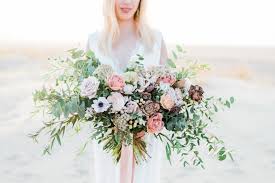 